Järjestön kehityspäivät20.–21.2.2016 klo 14.00 alkaen Tukholmassa sekä Tukholma-Turku-Tukholma risteilynä, paluu sunnuntaina klo18.55Seurojen johtokunnan jäsenet, toimintojen vetäjät ja seura-aktiivit olette tervetulleita tuomaan oman näkökulman tämän päivän järjestötyöstä. Asioita mitä haluamme nostaa esille:uusia toimintatapoja, uudistumista, ongelmia, vuorovaikutus RSKLn kanssaSuomi100 ja RSKL 60Palaamme tarkempaan ohjelmaan myöhemmin.Kurssin hinta on 900 kruunua, joka sisältää koulutuksen, ruokailut ja laivamatkan 2-hengen B-hytissä. Kehitysparlamentin matkantasaus korvaa matkan hinnasta 500 kr ylittävän osan halvinta matkustustapaa käyttäen. Korvaukseen ei kuulu paikallismatkat Tukholmassa.Ilmoittautumiset kurssille 16. tammikuuta mennessä!Ilmoita viestissä:                                 * Osanottajan nimi, yhdistys, syntymävuosi ja kansalaisuusKenen kanssa haluaa jakaa hytin / 1-hengen hytistä tulee lisämaksu.Tiedustelut ja ilmoittautumiset:mari@rskl.seTervetuloa mukaan!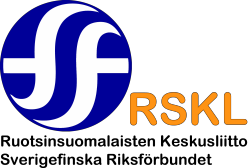 